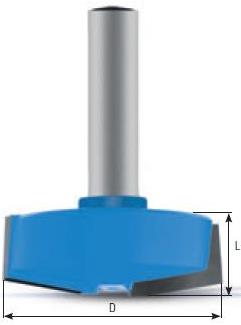 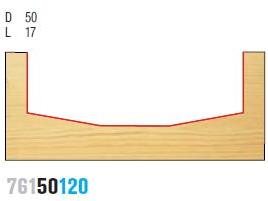 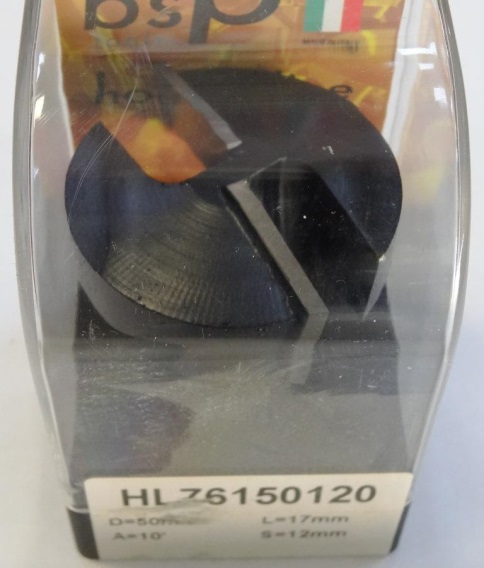 Код из 1САртикулНаименоваие/ Бренд/ПоставщикТехнические характеристикиГабаритыД*Ш*В,ммМасса,грМатериалМесто установки/НазначениеF0039200HL76150120Фреза концевая  BSP Pro профильная пазовая D=50  h=17 A=10' S=12D=50  h=17 A=10' S=121000металлДля фрезеров с ЧПУ /обрабатывающие центра /ручной инструмент – фрезерованиеF0039200HL76150120D=50  h=17 A=10' S=121000металлДля фрезеров с ЧПУ /обрабатывающие центра /ручной инструмент – фрезерованиеF0039200HL76150120BSPD=50  h=17 A=10' S=121000металлДля фрезеров с ЧПУ /обрабатывающие центра /ручной инструмент – фрезерование